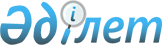 О внесении изменения и дополнений в приказ Министра по чрезвычайным ситуациям Республики Казахстан от 3 ноября 2020 года № 17 "Об утверждении Уставов государственных учреждений Министерства по чрезвычайным ситуациям Республики Казахстан"Приказ и.о. Министра по чрезвычайным ситуациям Республики Казахстан от 1 октября 2021 года № 492
      ПРИКАЗЫВАЮ:
      1. Внести в приказ Министра по чрезвычайным ситуациям Республики Казахстан от 3 ноября 2020 года № 17 "Об утверждении Уставов государственных учреждений Министерства по чрезвычайным ситуациям Республики Казахстан" следующие изменение и дополнения:
      в приложении 1:
      пункт 16 дополнить подпунктом 7) следующего содержания:
      "7) обеспечение соблюдения законов и иных нормативных правовых актов в области национальной безопасности, государственных секретов и информационной безопасности в пределах своей компетенции.";
      в приложении 3:
      пункт 15 дополнить подпунктом 13) следующего содержания:
      "13) обеспечивает соблюдение законов и иных нормативных правовых актов в области национальной безопасности, государственных секретов и информационной безопасности в пределах своей компетенции.";
      в подпункт 3) пункта 34 вносится изменение на казахском языке, текст на русском языке не меняется;
      в приложении 8:
      пункт 17 дополнить подпунктом 14) следующего содержания:
      "14) обеспечению соблюдения законов и иных нормативных правовых актов в области национальной безопасности, государственных секретов и информационной безопасности в пределах своей компетенции.";
      в приложении 9:
      пункт 17 дополнить подпунктом 14) следующего содержания:
      "14) обеспечению соблюдения законов и иных нормативных правовых актов в области национальной безопасности, государственных секретов и информационной безопасности в пределах своей компетенции.";
      в приложении 10:
      пункт 17 дополнить подпунктом 14) следующего содержания:
      "14) обеспечению соблюдения законов и иных нормативных правовых актов в области национальной безопасности, государственных секретов и информационной безопасности в пределах своей компетенции.";
      в приложении 11:
      пункт 17 дополнить подпунктом 14) следующего содержания:
      "14) обеспечению соблюдения законов и иных нормативных правовых актов в области национальной безопасности, государственных секретов и информационной безопасности в пределах своей компетенции.";
      в приложении 12:
      пункт 17 дополнить подпунктом 14) следующего содержания:
      "14) обеспечению соблюдения законов и иных нормативных правовых актов в области национальной безопасности, государственных секретов и информационной безопасности в пределах своей компетенции.";
      в приложении 13:
      пункт 17 дополнить подпунктом 14) следующего содержания:
      "14) обеспечению соблюдения законов и иных нормативных правовых актов в области национальной безопасности, государственных секретов и информационной безопасности в пределах своей компетенции.";
      в приложении 14:
      пункт 17 дополнить подпунктом 14) следующего содержания:
      "14) обеспечению соблюдения законов и иных нормативных правовых актов в области национальной безопасности, государственных секретов и информационной безопасности в пределах своей компетенции.";
      в приложении 15:
      пункт 17 дополнить подпунктом 14) следующего содержания:
      "14) обеспечению соблюдения законов и иных нормативных правовых актов в области национальной безопасности, государственных секретов и информационной безопасности в пределах своей компетенции.";
      в приложении 16:
      пункт 17 дополнить подпунктом 14) следующего содержания:
      "14) обеспечению соблюдения законов и иных нормативных правовых актов в области национальной безопасности, государственных секретов и информационной безопасности в пределах своей компетенции.";
      в приложении 17:
      пункт 17 дополнить подпунктом 14) следующего содержания:
      "14) обеспечению соблюдения законов и иных нормативных правовых актов в области национальной безопасности, государственных секретов и информационной безопасности в пределах своей компетенции.";
      в приложении 18:
      пункт 17 дополнить подпунктом 14) следующего содержания:
      "14) обеспечению соблюдения законов и иных нормативных правовых актов в области национальной безопасности, государственных секретов и информационной безопасности в пределах своей компетенции.";
      в приложении 19:
      пункт 17 дополнить подпунктом 14) следующего содержания:
      "14) обеспечению соблюдения законов и иных нормативных правовых актов в области национальной безопасности, государственных секретов и информационной безопасности в пределах своей компетенции.";
      в приложении 20:
      пункт 17 дополнить подпунктом 14) следующего содержания:
      "14) обеспечению соблюдения законов и иных нормативных правовых актов в области национальной безопасности, государственных секретов и информационной безопасности в пределах своей компетенции.";
      в приложении 21:
      пункт 17 дополнить подпунктом 14) следующего содержания:
      "14) обеспечению соблюдения законов и иных нормативных правовых актов в области национальной безопасности, государственных секретов и информационной безопасности в пределах своей компетенции.";
      в приложении 22:
      пункт 17 дополнить подпунктом 13) следующего содержания:
      "13) обеспечению соблюдения законов и иных нормативных правовых актов в области национальной безопасности, государственных секретов и информационной безопасности в пределах своей компетенции.";
      в приложении 23:
      пункт 17 дополнить подпунктом 12) следующего содержания:
      "12) обеспечению соблюдения законов и иных нормативных правовых актов в области национальной безопасности, государственных секретов и информационной безопасности в пределах своей компетенции.";
      в приложении 24:
      пункт 17 дополнить подпунктом 13) следующего содержания:
      "13) обеспечению соблюдения законов и иных нормативных правовых актов в области национальной безопасности, государственных секретов и информационной безопасности в пределах своей компетенции.".
      2. Председателю Комитета противопожарной службы и начальникам департаментов по чрезвычайным ситуациям областей, городов республиканского значения и столицы Министерства по чрезвычайным ситуациям Республики Казахстан обеспечить в недельный срок со дня подписания настоящего приказа направление Службами пожаротушения и аварийно-спасательных работ извещения в территориальные органы юстиции о внесенных изменениях и дополнениях в учредительные документы Служб пожаротушения и аварийно-спасательных работ.
      3. Начальнику Департамента предупреждения чрезвычайных ситуаций Министерства по чрезвычайным ситуациям Республики Казахстан обеспечить в недельный срок со дня подписания настоящего приказа направление курируемым государственным учреждением извещения в территориальные органы юстиции о внесенных изменениях и дополнениях в учредительные документы курируемого государственного учреждения.
      4. Департаменту кадровой политики Министерства по чрезвычайным ситуациям Республики Казахстан в установленном законодательством порядке обеспечить:
      1) направление копии настоящего приказа в Республиканское государственное предприятие на праве хозяйственного ведения "Институт законодательства и правовой информации Республики Казахстан" Министерства юстиции Республики Казахстан для включения в Эталонный контрольный банк нормативных правовых актов Республики Казахстан;
      2) размещение настоящего приказа на официальном интернет-ресурсе Министерства по чрезвычайным ситуациям Республики Казахстан.
      5. Контроль за исполнением настоящего приказа возложить на курирующего вице-министра по чрезвычайным ситуациям Республики Казахстан.
      6. Настоящий приказ вводится в действие со дня его подписания.
					© 2012. РГП на ПХВ «Институт законодательства и правовой информации Республики Казахстан» Министерства юстиции Республики Казахстан
				
      Исполняющий обязанности Министра
по чрезвычайным ситуациям
Республики Казахстан полковник 

И. Кульшимбаев
